Сценарий спортивного соревнования«Полоса препятствий»для учащихся 5-7-х классов Цели и задачи: формировать умение применять практические умения и навыки, полученные на уроках, в соревновании; совершенствовать развитие физических качеств посредством эстафет; воспитывать дружный коллектив, чувство товарищества, взаимовыручки; прививать любовь к систематическим занятиям физической культурой; пропаганда здорового образа жизни.Планируемые результаты:Коммуникативные УУД- определяет  цели взаимодействия; определяет  способы взаимодействия; договаривается и приходить к общему решению в совместной деятельности.Место проведения: спортивный залОборудование и инвентарь: гимнастические скамейки, маты, обручи, мячи, стойки.Программа соревнований:Команда строится у входа в зал и под музыку (марш “ Eсли хочешь быть здоров”) выходят за ведущим на середину зала.Здравствуйте,  дорогие ребята! Нам очень приятно видеть всех  Вас сегодня в нашем спортивном зале! Участники соревнований сегодня, будут состязаться в силе, ловкости, смекалке и быстроте, преодолевая полосу препятствий «Плечо друга».Спорт – это здоровье!Спорт – это крепкие мышцы!В спорте во все временаВоля стальной быть должна!Спорт в жизни каждого человека очень необходим. Ведь не зря говорят, что человек должен быть красив и духовно, и физически.ЗАДАНИЕ №1      «ЛАЗАНЬЕ ПО ГИМНАСТИЧЕСКОЙ СТЕНКЕ»Каждый участник, по сигналу, лезет по первой лестнице вверх, далее переходит на вторую лестницу и спускается вниз до последней перекладины не наступая на пол, далее переходит на третью лестницу, лезет  вверх и спускается вниз. Второй участник начинает задание, когда первый перейдет на  вторую лестницу.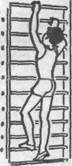 Когда все участники команды выполнили задание №1, команда может перейти к заданию №2ЗАДАНИЕ №2  «БАСКЕТБОЛ»Команда строится в колонну по одному на линии старта, первый участник берет баскетбольный мяч и ведет «змейкой», меняя руки между конусами, доводит до кольца и бросает мяч в кольцо с любой точки (один раз), ловит мяч и ведет до штрафной линии,  далее передает мяч следующему участнику способом «двумя руками от груди» , переходит к заданию №3 и ждет команду.ЗАДАНИЕ №3  «ПРЫЖКИ ЧЕРЕЗ ГИМНАСТИЧЕСКУЮ СКАМЕЙКУ» Команда строится в колонну по одному перед скамейкой, поочередно, соблюдая дистанцию 1 м., участники выполняют прыжок «двумя ногами» на скамейку со скамейки, передвигаясь до конца скамейки. Участник возвращается в колонну и выполняет еще раз.  Выполнив по два подхода, команда переходит к заданию №4.ЗАДАНИЕ №4 «КУВЫРОК + ПОЛЗАНЬЕ»  Первый участник из упора присев, выполняет кувырок вперед  и переходит к гимн. скамейке, ложится на живот и передвигается до конца скамейки «одновременным хватом двумя руками сверху». Следующий участник может приступать к заданию только тогда, когда первый перейдет на скамейку.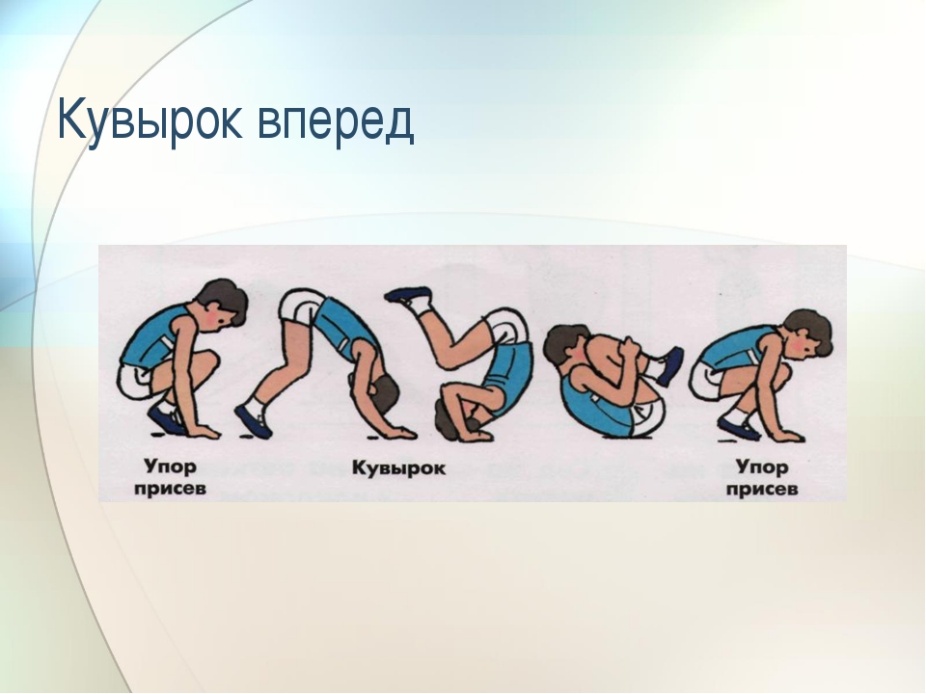 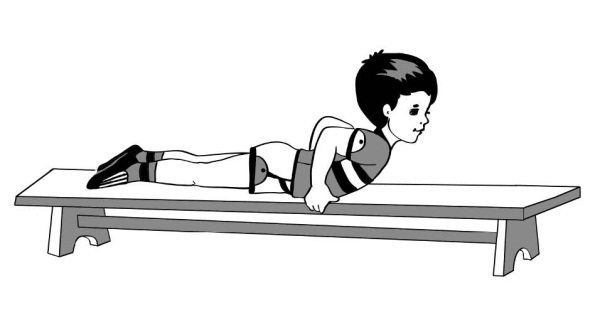 ЗАДАНИЕ №5 «Хоккеисты»Поочередно участники клюшкой ведут мяч между конусов «змейкой», возвращаясь так же «змейкой», передают клюшку следующему участнику.  Построение команды.   Подведение итогов соревнованийПод звуки спортивного марша участники и гости покидают спортивный зал.